УКРАЇНАУПРАВЛІННЯ ФІНАНСІВФОНТАНСЬКОЇ СІЛЬСЬКОЇ РАДИОДЕСЬКОГО РАЙОНУ ОДЕСЬКОЇ ОБЛАСТІНАКАЗ«21» вересня 2023 р.						 №36-ОДПро затвердження інструкції з підготовки бюджетних запитів головними розпорядниками бюджетних коштів  бюджету Фонтанської сільської  територіальної громади на 2024 – 2026 рокиВідповідно до  статей 2,34,35, та 75 Бюджетного кодексу України, Інструкції з підготовки бюджетних запитів, затвердженої наказом Міністерства фінансів України від 21.12.2022 року №450, зареєстрованої в Міністерстві юстиції України 22.02.2023 року № 322/39378, наказу Міністерства фінансів України від 17.07.2015 року № 648 «Про затвердження типових форм бюджетних запитів для формування місцевих бюджетів», зареєстрованого в Міністерстві юстиції України 06.08.2015 року №957/274029 (із змінами та доповненнями),з метою забезпечення своєчасного та якісного формування проєкту бюджету Фонтанської сільської територіальної громади на 2024 рік НАКАЗУЮЗатвердити Інструкцію з підготовки бюджетних запитів головними розпорядниками бюджетних коштів бюджету Фонтанської сільської територіальної громади на 2024-2026 роки ( далі – Інструкція), (додаток №1).Головним розпорядникам бюджетних коштів забезпечити підготовку та подачу бюджетних запитів до управління  фінансів Фонтанської  сільської ради Одеського району Одеської області у терміни визначені Бюджетним регламентом Фонтанської  сільської ради Одеського району Одеської області.  Бюджетному відділу управління фінансів довести зазначений наказ до відома і виконання головними розпорядниками бюджетних коштів бюджету Фонтанської сільської територіальної громади  та  опублікувати наказ на офіційному сайті Фонтанської сільської ради Одеського району Одеської області . Контроль за виконанням цього наказу залишаю за собою.В.о. начальника управління						     Наталія СИВАК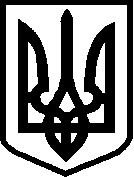 